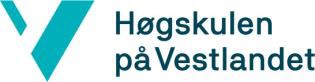  KONTRAKT FOR EKSTERN SENSOR KONTRAKT FOR EKSTERN SENSOR KONTRAKT FOR EKSTERN SENSOR KONTRAKT FOR EKSTERN SENSOR KONTRAKT FOR EKSTERN SENSOR KONTRAKT FOR EKSTERN SENSOR KONTRAKT FOR EKSTERN SENSOR KONTRAKT FOR EKSTERN SENSORRetningslinjer for ekstern sensor ved Høgskulen på Vestlandet Retningslinjer for ekstern sensor ved Høgskulen på Vestlandet Retningslinjer for ekstern sensor ved Høgskulen på Vestlandet Retningslinjer for ekstern sensor ved Høgskulen på Vestlandet Retningslinjer for ekstern sensor ved Høgskulen på Vestlandet Retningslinjer for ekstern sensor ved Høgskulen på Vestlandet Retningslinjer for ekstern sensor ved Høgskulen på Vestlandet Retningslinjer for ekstern sensor ved Høgskulen på Vestlandet Fakultet forCampusCampusEtternamn:Etternamn:Etternamn:Fornamn: Fornamn: Fornamn: Fødsels- og personnummer:Fødsels- og personnummer:Adresse:Adresse:Adresse:E-postadresse: E-postadresse: E-postadresse: Bankkontonummer: Bankkontonummer: Postnummer:Postnummer:Poststad:Poststad:Poststad:Poststad:Telefonnummer:Telefonnummer:Studieprogram, fagområde, evt. emne ein kan sensurere og nivå (bachelor, master, Ph.d.):Studieprogram, fagområde, evt. emne ein kan sensurere og nivå (bachelor, master, Ph.d.):Studieprogram, fagområde, evt. emne ein kan sensurere og nivå (bachelor, master, Ph.d.):Studieprogram, fagområde, evt. emne ein kan sensurere og nivå (bachelor, master, Ph.d.):Studieprogram, fagområde, evt. emne ein kan sensurere og nivå (bachelor, master, Ph.d.):Studieprogram, fagområde, evt. emne ein kan sensurere og nivå (bachelor, master, Ph.d.):Studieprogram, fagområde, evt. emne ein kan sensurere og nivå (bachelor, master, Ph.d.):Studieprogram, fagområde, evt. emne ein kan sensurere og nivå (bachelor, master, Ph.d.):Gyldig periode for sensorkontrakt:Gyldig periode for sensorkontrakt:Gyldig periode for sensorkontrakt:Gyldig periode for sensorkontrakt:Gyldig periode for sensorkontrakt:Gyldig periode for sensorkontrakt:Gyldig periode for sensorkontrakt:Gyldig periode for sensorkontrakt: Dato og underskrift ekstern sensor: Dato og underskrift ekstern sensor: Dato og underskrift ekstern sensor: Dato og underskrift ekstern sensor: Dato og underskrift ekstern sensor: Dato og underskrift ekstern sensor: Dato og underskrift ekstern sensor: Dato og underskrift ekstern sensor:Kontrakten blir elektronisk signert av HVL. Kontrakten blir elektronisk signert av HVL. Kontrakten blir elektronisk signert av HVL. Kontrakten blir elektronisk signert av HVL. Kontrakten blir elektronisk signert av HVL. Kontrakten blir elektronisk signert av HVL. Kontrakten blir elektronisk signert av HVL. Kontrakten blir elektronisk signert av HVL. 